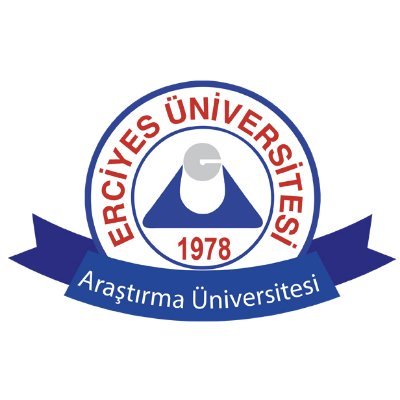 T.C.ERCİYES ÜNİVERSİTESİPERSONEL İZİN BELGESİT.C.ERCİYES ÜNİVERSİTESİPERSONEL İZİN BELGESİSicil NoUnvanıUnvanıAdı SoyadıGörev YeriGörev YeriVETERİNER FAKÜLTESİVETERİNER FAKÜLTESİVETERİNER FAKÜLTESİ2023-2024 yılına ait ……….……….……….……….……….……….……….………. gün izni bulunmaktadır.Gereğini arz ederim. 2023-2024 yılına ait ……….……….……….……….……….……….……….………. gün izni bulunmaktadır.Gereğini arz ederim. 2023-2024 yılına ait ……….……….……….……….……….……….……….………. gün izni bulunmaktadır.Gereğini arz ederim. 2023-2024 yılına ait ……….……….……….……….……….……….……….………. gün izni bulunmaktadır.Gereğini arz ederim. Personel İmzasıPersonel İmzası……….……….……….……….……….……….……….……….……….……….……….……….……….……….……….……….……….……….……….……….……….……….……….……….……….……….……….……….……….……….……….……….……….……….……….……….……….……….……….……….……….……….……….……….……….……….……….……….……….……….……….……….……….……….……….……….……….……….……….……….……….……….……….……….……….……….……….……….……….……….……….……….……….……….……….……….……….……….……….……….……….Kullanacağı izin ……….……….……….……….……….……….………. günKullanacağı izin ……….……….……….……….……….……….………. günKullanacağı izin ……….……….……….……….……….……….………. günVekâlet EdenVekâlet Edenİzin Türüİzin TürüSENELİK İZİNİzne Başlama Tarihiİzne Başlama Tarihi………….…………………..……./……….……….……….………/2024………….…………………..……./……….……….……….………/2024Göreve Başlama Tarihi……….……….……….……….….………./……….…….……….………/2024İzin Kullanacağı Tel/Adresİzin Kullanacağı Tel/Adres05……………………………………………………………………………………………………………………………………………………………………………….……………                                         ………………..…………………………………………………………..…………………………………………………………..…………………………………………………………..…………………………………………………………..…………………………………………………………..…………………………………………………………..…………………………………………………………..………………………………………………………………………………………………………05……………………………………………………………………………………………………………………………………………………………………………….……………                                         ………………..…………………………………………………………..…………………………………………………………..…………………………………………………………..…………………………………………………………..…………………………………………………………..…………………………………………………………..…………………………………………………………..………………………………………………………………………………………………………05……………………………………………………………………………………………………………………………………………………………………………….……………                                         ………………..…………………………………………………………..…………………………………………………………..…………………………………………………………..…………………………………………………………..…………………………………………………………..…………………………………………………………..…………………………………………………………..………………………………………………………………………………………………………05……………………………………………………………………………………………………………………………………………………………………………….……………                                         ………………..…………………………………………………………..…………………………………………………………..…………………………………………………………..…………………………………………………………..…………………………………………………………..…………………………………………………………..…………………………………………………………..………………………………………………………………………………………………………05……………………………………………………………………………………………………………………………………………………………………………….……………                                         ………………..…………………………………………………………..…………………………………………………………..…………………………………………………………..…………………………………………………………..…………………………………………………………..…………………………………………………………..…………………………………………………………..………………………………………………………………………………………………………05……………………………………………………………………………………………………………………………………………………………………………….……………                                         ………………..…………………………………………………………..…………………………………………………………..…………………………………………………………..…………………………………………………………..…………………………………………………………..…………………………………………………………..…………………………………………………………..………………………………………………………………………………………………………05……………………………………………………………………………………………………………………………………………………………………………….……………                                         ………………..…………………………………………………………..…………………………………………………………..…………………………………………………………..…………………………………………………………..…………………………………………………………..…………………………………………………………..…………………………………………………………..………………………………………………………………………………………………………Yukarıda belirtilen izin süresini kullanmasında birimimiz açısından bir sakınca bulunmamaktadır.Yukarıda belirtilen izin süresini kullanmasında birimimiz açısından bir sakınca bulunmamaktadır.Yukarıda belirtilen izin süresini kullanmasında birimimiz açısından bir sakınca bulunmamaktadır.Yukarıda belirtilen izin süresini kullanmasında birimimiz açısından bir sakınca bulunmamaktadır.Yukarıda belirtilen izin süresini kullanmasında birimimiz açısından bir sakınca bulunmamaktadır.Yukarıda belirtilen izin süresini kullanmasında birimimiz açısından bir sakınca bulunmamaktadır.Yukarıda belirtilen izin süresini kullanmasında birimimiz açısından bir sakınca bulunmamaktadır.Yukarıda belirtilen izin süresini kullanmasında birimimiz açısından bir sakınca bulunmamaktadır.Yukarıda belirtilen izin süresini kullanmasında birimimiz açısından bir sakınca bulunmamaktadır.                                                                                                                                                   					                 UYGUNDUR                                                                                                                                                                                                                  			            													          ……….……….……….……….….………./……….…….……….………/2024         Birim Amiri                                                               Prof. Dr. ……………………………………………………………………… 	 	    Prof. Dr. ………………………………………………………………………                  	      İsmail KARAKUŞ                                Prof. Dr. Abdullah İNCİ           Bölüm Başkanı                                             		   ABD Başkanı                                      Fakülte Sekreteri                          	     Dekan                                                                                                                                                   					                 UYGUNDUR                                                                                                                                                                                                                  			            													          ……….……….……….……….….………./……….…….……….………/2024         Birim Amiri                                                               Prof. Dr. ……………………………………………………………………… 	 	    Prof. Dr. ………………………………………………………………………                  	      İsmail KARAKUŞ                                Prof. Dr. Abdullah İNCİ           Bölüm Başkanı                                             		   ABD Başkanı                                      Fakülte Sekreteri                          	     Dekan                                                                                                                                                   					                 UYGUNDUR                                                                                                                                                                                                                  			            													          ……….……….……….……….….………./……….…….……….………/2024         Birim Amiri                                                               Prof. Dr. ……………………………………………………………………… 	 	    Prof. Dr. ………………………………………………………………………                  	      İsmail KARAKUŞ                                Prof. Dr. Abdullah İNCİ           Bölüm Başkanı                                             		   ABD Başkanı                                      Fakülte Sekreteri                          	     Dekan                                                                                                                                                   					                 UYGUNDUR                                                                                                                                                                                                                  			            													          ……….……….……….……….….………./……….…….……….………/2024         Birim Amiri                                                               Prof. Dr. ……………………………………………………………………… 	 	    Prof. Dr. ………………………………………………………………………                  	      İsmail KARAKUŞ                                Prof. Dr. Abdullah İNCİ           Bölüm Başkanı                                             		   ABD Başkanı                                      Fakülte Sekreteri                          	     Dekan                                                                                                                                                   					                 UYGUNDUR                                                                                                                                                                                                                  			            													          ……….……….……….……….….………./……….…….……….………/2024         Birim Amiri                                                               Prof. Dr. ……………………………………………………………………… 	 	    Prof. Dr. ………………………………………………………………………                  	      İsmail KARAKUŞ                                Prof. Dr. Abdullah İNCİ           Bölüm Başkanı                                             		   ABD Başkanı                                      Fakülte Sekreteri                          	     Dekan                                                                                                                                                   					                 UYGUNDUR                                                                                                                                                                                                                  			            													          ……….……….……….……….….………./……….…….……….………/2024         Birim Amiri                                                               Prof. Dr. ……………………………………………………………………… 	 	    Prof. Dr. ………………………………………………………………………                  	      İsmail KARAKUŞ                                Prof. Dr. Abdullah İNCİ           Bölüm Başkanı                                             		   ABD Başkanı                                      Fakülte Sekreteri                          	     Dekan                                                                                                                                                   					                 UYGUNDUR                                                                                                                                                                                                                  			            													          ……….……….……….……….….………./……….…….……….………/2024         Birim Amiri                                                               Prof. Dr. ……………………………………………………………………… 	 	    Prof. Dr. ………………………………………………………………………                  	      İsmail KARAKUŞ                                Prof. Dr. Abdullah İNCİ           Bölüm Başkanı                                             		   ABD Başkanı                                      Fakülte Sekreteri                          	     Dekan                                                                                                                                                   					                 UYGUNDUR                                                                                                                                                                                                                  			            													          ……….……….……….……….….………./……….…….……….………/2024         Birim Amiri                                                               Prof. Dr. ……………………………………………………………………… 	 	    Prof. Dr. ………………………………………………………………………                  	      İsmail KARAKUŞ                                Prof. Dr. Abdullah İNCİ           Bölüm Başkanı                                             		   ABD Başkanı                                      Fakülte Sekreteri                          	     Dekan                                                                                                                                                   					                 UYGUNDUR                                                                                                                                                                                                                  			            													          ……….……….……….……….….………./……….…….……….………/2024         Birim Amiri                                                               Prof. Dr. ……………………………………………………………………… 	 	    Prof. Dr. ………………………………………………………………………                  	      İsmail KARAKUŞ                                Prof. Dr. Abdullah İNCİ           Bölüm Başkanı                                             		   ABD Başkanı                                      Fakülte Sekreteri                          	     DekanSicil NoUnvanıUnvanıAdı SoyadıGörev YeriGörev YeriVETERİNER FAKÜLTESİVETERİNER FAKÜLTESİVETERİNER FAKÜLTESİ2023-2024 yılına ait ……….……….……….……….……….……….……….………. gün izni bulunmaktadır.Gereğini arz ederim. 2023-2024 yılına ait ……….……….……….……….……….……….……….………. gün izni bulunmaktadır.Gereğini arz ederim. 2023-2024 yılına ait ……….……….……….……….……….……….……….………. gün izni bulunmaktadır.Gereğini arz ederim. 2023-2024 yılına ait ……….……….……….……….……….……….……….………. gün izni bulunmaktadır.Gereğini arz ederim. Personel İmzasıPersonel İmzası……….……….……….……….……….……….……….……….……….……….……….……….……….……….……….……….……….……….……….……….……….……….……….……….……….……….……….……….……….……….……….……….……….……….……….……….……….……….……….……….……….……….……….……….……….……….……….……….……….……….……….……….……….……….……….……….……….……….……….……….……….……….……….……….……….……….……….……….……….……….……….……….……….……….……….……….……….……….……….……….……….Kullanacağı izin ……….……….……….……….……….……….………. günKullanacağı izin ……….……….……….……….……….……….………. günKullanacağı izin ……….……….……….……….……….……….………. günVekâlet EdenVekâlet Edenİzin Türüİzin TürüSENELİK İZİNİzne Başlama Tarihiİzne Başlama Tarihi………….……….……./……….……….……….………/2024………….……….……./……….……….……….………/2024Göreve Başlama Tarihi……….……….….……….……….………./……….……….…………….………/2024İzin Kullanacağı Tel/Adresİzin Kullanacağı Tel/Adres05……………………………………………………………………………………………………………………………………………………………………………….……………                                         ………………..…………………………………………………………..…………………………………………………………..…………………………………………………………..…………………………………………………………..…………………………………………………………..…………………………………………………………..…………………………………………………………..………………………………………………………………………………………………………05……………………………………………………………………………………………………………………………………………………………………………….……………                                         ………………..…………………………………………………………..…………………………………………………………..…………………………………………………………..…………………………………………………………..…………………………………………………………..…………………………………………………………..…………………………………………………………..………………………………………………………………………………………………………05……………………………………………………………………………………………………………………………………………………………………………….……………                                         ………………..…………………………………………………………..…………………………………………………………..…………………………………………………………..…………………………………………………………..…………………………………………………………..…………………………………………………………..…………………………………………………………..………………………………………………………………………………………………………05……………………………………………………………………………………………………………………………………………………………………………….……………                                         ………………..…………………………………………………………..…………………………………………………………..…………………………………………………………..…………………………………………………………..…………………………………………………………..…………………………………………………………..…………………………………………………………..………………………………………………………………………………………………………05……………………………………………………………………………………………………………………………………………………………………………….……………                                         ………………..…………………………………………………………..…………………………………………………………..…………………………………………………………..…………………………………………………………..…………………………………………………………..…………………………………………………………..…………………………………………………………..………………………………………………………………………………………………………05……………………………………………………………………………………………………………………………………………………………………………….……………                                         ………………..…………………………………………………………..…………………………………………………………..…………………………………………………………..…………………………………………………………..…………………………………………………………..…………………………………………………………..…………………………………………………………..………………………………………………………………………………………………………05……………………………………………………………………………………………………………………………………………………………………………….……………                                         ………………..…………………………………………………………..…………………………………………………………..…………………………………………………………..…………………………………………………………..…………………………………………………………..…………………………………………………………..…………………………………………………………..………………………………………………………………………………………………………Yukarıda belirtilen izin süresini kullanmasında birimimiz açısından bir sakınca bulunmamaktadır.Yukarıda belirtilen izin süresini kullanmasında birimimiz açısından bir sakınca bulunmamaktadır.Yukarıda belirtilen izin süresini kullanmasında birimimiz açısından bir sakınca bulunmamaktadır.Yukarıda belirtilen izin süresini kullanmasında birimimiz açısından bir sakınca bulunmamaktadır.Yukarıda belirtilen izin süresini kullanmasında birimimiz açısından bir sakınca bulunmamaktadır.Yukarıda belirtilen izin süresini kullanmasında birimimiz açısından bir sakınca bulunmamaktadır.Yukarıda belirtilen izin süresini kullanmasında birimimiz açısından bir sakınca bulunmamaktadır.Yukarıda belirtilen izin süresini kullanmasında birimimiz açısından bir sakınca bulunmamaktadır.Yukarıda belirtilen izin süresini kullanmasında birimimiz açısından bir sakınca bulunmamaktadır.              													UYGUNDUR                                                                                                                                                                                                                  			            													          ……….……….……….……….….………./……….…….……….………/2024         Birim Amiri                                                               Prof. Dr. ……………………………………………………………………… 	 	    Prof. Dr. ……………………………………………………………………...…                  	      İsmail KARAKUŞ                                Prof. Dr. Abdullah İNCİ           Bölüm Başkanı                                             		   ABD Başkanı                                      Fakülte Sekreteri                          	     Dekan              													UYGUNDUR                                                                                                                                                                                                                  			            													          ……….……….……….……….….………./……….…….……….………/2024         Birim Amiri                                                               Prof. Dr. ……………………………………………………………………… 	 	    Prof. Dr. ……………………………………………………………………...…                  	      İsmail KARAKUŞ                                Prof. Dr. Abdullah İNCİ           Bölüm Başkanı                                             		   ABD Başkanı                                      Fakülte Sekreteri                          	     Dekan              													UYGUNDUR                                                                                                                                                                                                                  			            													          ……….……….……….……….….………./……….…….……….………/2024         Birim Amiri                                                               Prof. Dr. ……………………………………………………………………… 	 	    Prof. Dr. ……………………………………………………………………...…                  	      İsmail KARAKUŞ                                Prof. Dr. Abdullah İNCİ           Bölüm Başkanı                                             		   ABD Başkanı                                      Fakülte Sekreteri                          	     Dekan              													UYGUNDUR                                                                                                                                                                                                                  			            													          ……….……….……….……….….………./……….…….……….………/2024         Birim Amiri                                                               Prof. Dr. ……………………………………………………………………… 	 	    Prof. Dr. ……………………………………………………………………...…                  	      İsmail KARAKUŞ                                Prof. Dr. Abdullah İNCİ           Bölüm Başkanı                                             		   ABD Başkanı                                      Fakülte Sekreteri                          	     Dekan              													UYGUNDUR                                                                                                                                                                                                                  			            													          ……….……….……….……….….………./……….…….……….………/2024         Birim Amiri                                                               Prof. Dr. ……………………………………………………………………… 	 	    Prof. Dr. ……………………………………………………………………...…                  	      İsmail KARAKUŞ                                Prof. Dr. Abdullah İNCİ           Bölüm Başkanı                                             		   ABD Başkanı                                      Fakülte Sekreteri                          	     Dekan              													UYGUNDUR                                                                                                                                                                                                                  			            													          ……….……….……….……….….………./……….…….……….………/2024         Birim Amiri                                                               Prof. Dr. ……………………………………………………………………… 	 	    Prof. Dr. ……………………………………………………………………...…                  	      İsmail KARAKUŞ                                Prof. Dr. Abdullah İNCİ           Bölüm Başkanı                                             		   ABD Başkanı                                      Fakülte Sekreteri                          	     Dekan              													UYGUNDUR                                                                                                                                                                                                                  			            													          ……….……….……….……….….………./……….…….……….………/2024         Birim Amiri                                                               Prof. Dr. ……………………………………………………………………… 	 	    Prof. Dr. ……………………………………………………………………...…                  	      İsmail KARAKUŞ                                Prof. Dr. Abdullah İNCİ           Bölüm Başkanı                                             		   ABD Başkanı                                      Fakülte Sekreteri                          	     Dekan              													UYGUNDUR                                                                                                                                                                                                                  			            													          ……….……….……….……….….………./……….…….……….………/2024         Birim Amiri                                                               Prof. Dr. ……………………………………………………………………… 	 	    Prof. Dr. ……………………………………………………………………...…                  	      İsmail KARAKUŞ                                Prof. Dr. Abdullah İNCİ           Bölüm Başkanı                                             		   ABD Başkanı                                      Fakülte Sekreteri                          	     Dekan              													UYGUNDUR                                                                                                                                                                                                                  			            													          ……….……….……….……….….………./……….…….……….………/2024         Birim Amiri                                                               Prof. Dr. ……………………………………………………………………… 	 	    Prof. Dr. ……………………………………………………………………...…                  	      İsmail KARAKUŞ                                Prof. Dr. Abdullah İNCİ           Bölüm Başkanı                                             		   ABD Başkanı                                      Fakülte Sekreteri                          	     Dekan